LISTOPAD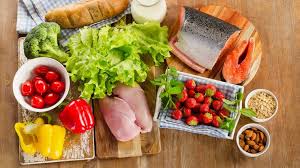 TJEDAN  (1.10. do 5.10.)Ponedjeljak: MLINCI S PURETINOM, SALATA, VOĆNI JOGURTUtorak: JUHA OD RAJČICE, PUREĆI RIŽOTO, SALATASrijeda : VARIVO OD POVRĆA S JUNEĆIM MESOM, GRIZ S POSIPOMČetvrtak: SARMA S PIRE KRUMPIROMPetak: FILE OSLIĆA, KRUMPIR SALATA, VOĆNI KOLAČ2.TJEDAN  (9.10. do 12.10.)Utorak: PIZZA, LIMUNADA Srijeda : KUHANO JAJE, PIRE KRUMPIR, ŠPINAT, SLADOLEDČetvrtak:  JUHA OD RAJČICE, BEČKI ODREZAK, POMFRIT, SALATAPetak: ZAPEČENA TJESTENINA SA SIROM, JOGURT,  GRIZ3.TJEDAN  (15.10. do 19.10.)Ponedjeljak: HRENOVKE S KEČAPOM, KUHANO JAJE, KOLAČ OD JABUKAUtorak: MAHUNE, MESNA ŠTRUCA, SLADOLEDSrijeda: PEČENA PILETINA S NJOKAMA U BIJELOM UMAKU, SALATAČetvrtak: PILEĆA JUHA S GRIZ NOKLICAMA, FAŠIRANA ŠNICLA, PIRE KRUMPIR, SALATAPetak: RIBLJI FILE, BLITVA LEŠO S KRUMPIROM, ČOKOLADNI KOLAČ4.TJEDAN (22.10. do 26.10.)Ponedjeljak: ŠPAGETE BOLONJEZ, SALATAUtorak: PAPRIKAŠ S NOKLICAMA, SALATA, PUDINGSrijeda: VARIVO OD GRAHA, SALATA, PALAČINKEČetvrtak: JUNEĆI GULAŠ, RIŽA, SALATAPetak: PITA SA SIROM, VOĆNA SALATAMoguće su izmjene jelovnika ako postoje opravdane okolnosti